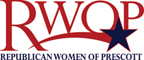 FOR IMMEDIATE RELEASELt. Colonel Allen B. West comes to Prescott August 12th, 2017Join Lt. Colonel Allen West at the Prescott Valley Event Center on August 12, 2017.  Come spend an exciting evening with this Great American who is not afraid to speak on the issues facing us today and how we move forward.  West is a highly decorated 22 year veteran in the U. S. Army, former U. S. Congressman, current Executive Director and Vice Chairman of the National Center for Policy Analysis and Fox News Contributor.  Lt. Col. West’s congressional and political expertise, along with his fearless approach to voicing key issues, promises an enjoyable evening for all.The Republican Women of Prescott are honored to sponsor this event.  Tickets range from $35 to $65, and are available at the Prescott Valley Event Center Box Office or the Event Center website. You can also find ticket information at rwop.info.   Prepared by Barbara Ernst(928) 776-0851June 5, 2017